							                 21.04.2023   259-01-03-106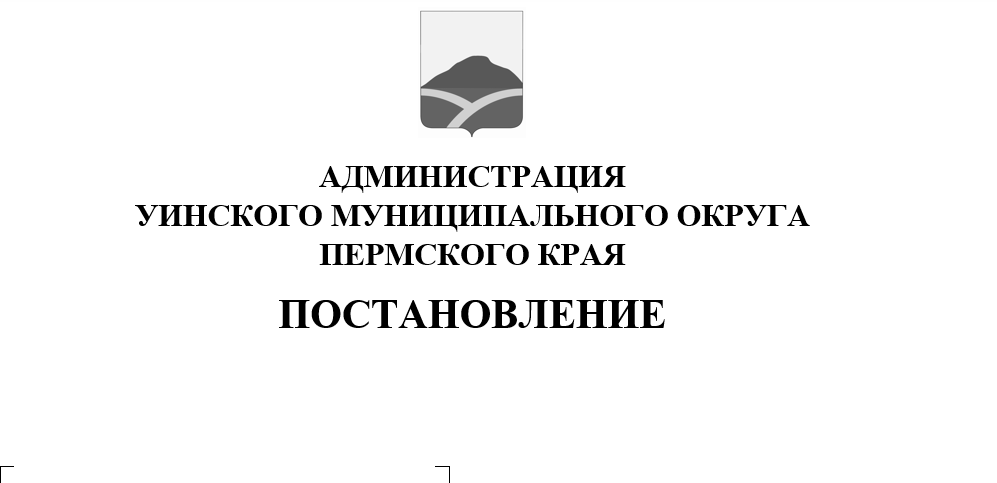 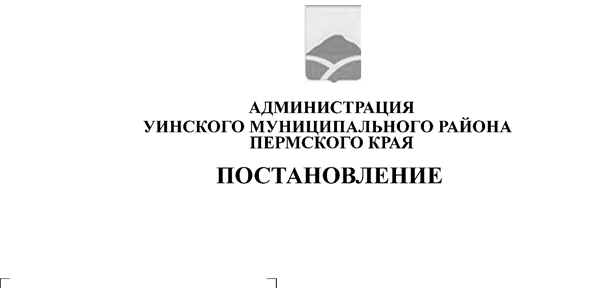 В соответствии со статьей 16 Федерального закона от 6 октября 2003 г. № 131-ФЗ «Об общих принципах организации местного самоуправления в Российской Федерации», пунктом 2 части 1 статьи 6, статьей 12 Федерального закона от 7 декабря 2011 г. № 416-ФЗ «О водоснабжении и водоотведении», с целью организации надежного и бесперебойного водоснабжения на территории населенных пунктов Уинского муниципального округа администрация Уинского муниципального округаПОСТАНОВЛЯЕТ:1. Наделить статусом гарантирующей организации для централизованной системы холодного водоснабжения на территории с. Уинское, с. Воскресенское, с. Барсаи, с. Иштеряки, д. Красногорка, д. Телес, д. Курмакаш, с. Суда, д. Ломь, с. Чайка, с. Верхний СыпМуниципальное унитарное предприятие «Уинсктеплоэнерго», адрес: 617520, Пермский край, с. Уинское, ул. Кирова, д. 3.Установить зоны деятельности гарантирующей организации для централизованной системы холодного водоснабжения в границах комплекса технологически связанных между собой инженерных сооружений, предназначенных для водоподготовки, транспортировки и подачи питьевой и (или) технической воды, к которым присоединены объекты капитального строительства абонентов на территории с. Уинское, с. Воскресенское, с. Барсаи, с. Иштеряки, д. Красногорка, д. Телес, д. Курмакаш, с. Суда, д. Ломь, с. Чайка, с. Верхний Сып.2. Наделить статусом гарантирующей организации для централизованной системы холодного водоснабжения на территории с. Аспа, д. Большой Ась, д. Малая АспаОбщество с ограниченной ответственностью «СТЭК», адрес: 617520, Пермский край, с. Уинское, ул. 30 лет Победы, д. 2.Установить зоны деятельности гарантирующей организации для централизованной системы холодного водоснабжения в границах комплекса технологически связанных между собой инженерных сооружений, предназначенных для водоподготовки, транспортировки и подачи питьевой и (или) технической воды, к которым присоединены объекты капитального строительства абонентов на территории с. Аспа, д. Большой Ась, д. Малая Аспа.3. Постановление администрации Уинского муниципального округа от 16.07.2021 № 259-01-03-211 «Об определении гарантирующих организаций в сфере водоснабжения на территории населённых пунктов Уинского муниципального округа» отменить.4. Настоящее постановление вступает в силу со дня официального обнародования и подлежит размещению на официальном сайте администрации Уинского муниципального округа в сети «Интернет»(http://uinsk.ru).5. Контроль над исполнением постановления возложить на заместителя главы администрации Уинского муниципального округа Матынову Ю.А.Глава муниципального округа – глава администрации Уинскогомуниципального округа							А.Н. Зелёнкин